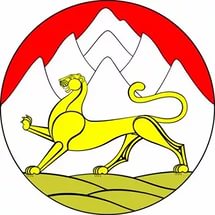 ФИЛИАЛ МУНИЦИПАЛЬНОГО КАЗЕННОГО ОБЩЕОБРАЗОВАТЕЛЬНОГО УЧРЕЖДЕНИЯ СРЕДНЕЙ ОБЩЕОБРАЗОВАТЕЛЬНОЙ  ШКОЛЫ №2  СТ. ЗМЕЙСКАЯ СРЕДНЯЯ ОБЩЕОБРАЗОВАТЕЛЬНАЯ ШКОЛА С. СТАВД-ДУРТ МУНИЦИПАЛЬНОГО ОБРАЗОВАНИЯ КИРОВСКИЙ РАЙОН РЕСПУБЛИКА СЕВЕРНАЯ ОСЕТИЯ-АЛАНИЯ_____________________________________________________________________________________________________________________________________________________________________________________________________________________________________________________________________________________________________________________363605, с.СтавдДурт, ул.Таболова, 25. тел. 5-51-44, stavd-dort@mail.ruАнкета по питанию  (для школьников) 1.Завтракаете ли Вы ежедневно дома? а) да- б) иногда- в) никогда- 2. Посещаете ли Вы школьную столовую? а) ежедневно- б) иногда- в) никогда- 3.Вы кушаете полный завтрак? а) да- б) нет- Вы пользуетесь буфетной продукцией? а) блюда по выбору- б) выпечка и чай- в) дополнение к завтраку- г) нет- Нравится ли Вам питание в школе? а) да- б) иногда- в) нет- Знакомят ли Вас с организацией правильного питания на уроках? а) да- б) нет- в) очень редко- Сколько времени требуется Вам, чтобы нормально поесть в столовой? а) 15 минут- б) 20 минут- в) 1 час- Вы согласны с запретом продавать в школьной столовой чипсы и газировку, даже зная, что в этих продуктах присутствует нейротоксический яд? а) да- б) нет- ФИЛИАЛ МУНИЦИПАЛЬНОГО КАЗЕННОГО ОБЩЕОБРАЗОВАТЕЛЬНОГО УЧРЕЖДЕНИЯ СРЕДНЕЙ ОБЩЕОБРАЗОВАТЕЛЬНОЙ  ШКОЛЫ №2  СТ. ЗМЕЙСКАЯ СРЕДНЯЯ ОБЩЕОБРАЗОВАТЕЛЬНАЯ ШКОЛА С. СТАВД-ДУРТ МУНИЦИПАЛЬНОГО ОБРАЗОВАНИЯ КИРОВСКИЙ РАЙОН РЕСПУБЛИКА СЕВЕРНАЯ ОСЕТИЯ-АЛАНИЯ_____________________________________________________________________________________________________________________________________________________________________________________________________________________________________________________________________________________________________________________363605, с.СтавдДурт, ул.Таболова, 25. тел. 5-51-44, stavd-dort@mail.ruАнкета по питанию в школьной столовой  (для родителей) Завтракает ли Ваш ребенок перед уходом в школу? а) всегда- б) иногда- г) никогда- Интересовались ли Вы меню школьной столовой? а) однажды- б) редко- в) никогда- Нравится ли Вашему ребенку ассортимент блюд в школе? а) да- б) не всегда- в) нет- Ваш ребенок получает горячий завтрак? а) да - б) иногда- в) нет- Ваш ребенок пользуется буфетной продукцией (булка, чай)? а) да- б) редко- в) нет- Вас устраивает меню школьной столовой? а) да- б) не всегда- в) нет- Если бы работа столовой Вашей школы оценивалась по пятибалльной системе, чтобы Вы поставили? «5» - «4»- «3»- 